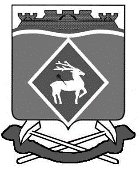 РОССИЙСКАЯ  ФЕДЕРАЦИЯ РОСТОВСКАЯ ОБЛАСТЬМУНИЦИПАЛЬНОЕ  ОБРАЗОВАНИЕ  «ГОРНЯЦКОЕ СЕЛЬСКОЕ  ПОСЕЛЕНИЕ»АДМИНИСТРАЦИЯ  ГОРНЯЦКОГО  СЕЛЬСКОГО ПОСЕЛЕНИЯ ПОСТАНОВЛЕНИЕот 28.12.2023 № 260пос. ГорняцкийО внесении изменений в постановление Администрации Горняцкого сельского поселения от 30.11.2018 № 255В соответствии с постановлением Администрации Горняцкого сельского поселения от 13.03.2018 № 63 «Об утверждении Порядка разработки, реализации и оценки эффективности муниципальных программ Горняцкого сельского поселения», в целях корректировки объемов финансирования отдельных программных мероприятий, Администрация Горняцкого сельского поселения постановляет:Внести в постановление от 30.11.2018 № 255 «Об утверждении муниципальной программы Горняцкого сельского поселения «Развитие культуры и туризма» следующие изменения:Приложение № 1 изложить в редакции согласно приложению № 1 к настоящему постановлению.         2. Изменения, касающиеся бюджетных ассигнований 2023 года, вступают в силу после официального опубликования настоящего постановления.         3. Изменения, касающиеся бюджетных ассигнований 2024-2026 годов, вступают в силу с 1 января 2024 года и распространяются на правоотношения, возникающие начиная с составления проекта бюджета Горняцкого сельского поселения Белокалитвинского района на 2024 год и на плановый период 2025 и 2026 годов.          4. Контроль за выполнением постановления возложить на начальника отдела экономики и финансов Трихаеву Л.В.Приложение № 1 кпостановлениюАдминистрацииГорняцкогосельского поселенияот 28.12.2023 № 260ПАСПОРТМуниципальной программы Горняцкого сельского поселения«Развитие культуры и туризма»Раздел 1. Общая характеристика текущего состояния сфер культуры и туризма Горняцкого сельского поселенияРеализация Программы осуществляется в значимой сфере экономики Горняцкого сельского поселения - в сфере культуры и туризма.Важным фактором социально-экономического и политического развития российского общества является стабильное развитие сферы культуры, сохранение культурных и нравственных ценностей, межрегиональных и межнациональных культурных связей, укрепление духовного единства общества. Государственная политика в сфере культуры также направлена на создание условий, в которых активно формируется культурный и духовный потенциал личности, и возможна его максимально полная реализация. В Горняцком сельском поселении на сегодняшний день имеется определенный культурный потенциал: объекты культурного наследия и традиционные духовные ценности в их многонациональном разнообразии.Основой инфраструктуры культуры Горняцкого сельского поселения является муниципальное бюджетное учреждение культуры «Горняцкая клубная система» учреждение, оказывающее услуги в сфере культуры.Формированию единого культурного пространства Горняцкого сельского поселения способствовало создание возможностей получения жителями поселения доступа к культурным ценностям (включая памятники истории и культуры), проведение крупных культурных акций, конкурсов и фестивалей, выставок, ремонт и оснащение муниципального учреждения культуры.__________________________________________________1Субсидия бюджетному учреждению на поддержку отрасли культуры (Государственная лучших сельских учреждений культуры) в сумме 100,0 тыс. рублей. Из них 87,0 тыс. рублей за счет средств федерального бюджета; 13,0 тыс. рублей за счет средств областного бюджета.Совершенствовались механизмы обеспечения свободы творчества, права граждан на участие в культурной жизни, система выявления и поддержки одаренных детей и молодежи. Сохранялись лучшие традиции самодеятельного творчества. Создавались условия для обеспечения развития системы подготовки творческих кадров. Таким образом, программный метод управления концентрирует финансовые ресурсы на конкретных объектах и приоритетных направлениях развития сферы культуры и позволяет сфере культуры стать полноценным и активным участником социально-экономических процессов, происходящих в Горняцком сельском поселении. Туризм представляет собой одну из наиболее доходных и интенсивно развивающихся отраслей мирового хозяйства, играет важную роль в обеспечении устойчивого социально-экономического развития большого числа стран и регионов. Туризм - межотраслевая сфера экономики, направленная на удовлетворение потребностей населения в полноценном отдыхе, свободном передвижении, восстановлении и развитии его духовных и физических сил, с одной стороны. С другой - она влияет на определение возможных направлений развития отраслей, попадающих под влияние мультипликативного эффекта от туризма и привлечения инвестиций. В то же время многие объекты туристской индустрии, в том числе памятники истории и культуры нуждаются в реконструкции и благоустройстве. Для привлечения туристов и экскурсантов требуется создать современную туристско-рекреационную инфраструктуру, которая будет способствовать расширению спектра услуг, созданию новых рабочих мест и в целом росту экономического благосостояния населения поселения. На существенное преимущество туристской отрасли в поселении влияет выгодное географическое расположение, благоприятные климатические условия;разнообразие природных ресурсов; развитая транспортная инфраструктура; богатое культурно-историческое наследие, в том числе представленное самобытными донскими традициями;В целях обеспечения туристской привлекательности необходимо благоустроить территорию основных тур маршрутов.Основным компонентом программ по приему туристов и экскурсантов могут стать мероприятия событийного туризма. Одним из перспективных объектов реализации этих программ является хутор Погорелов. Здесь имеются все условия для развития сельского туризма в сочетании его с этнографическим и событийным туризмом. Для туроператоров Ростовской области этот хутор может стать местом для нового тур маршрута «Каяльская тропа». На территории поселения с 2002 года проходит фестиваль «Каяльские чтения на Дону и реке Калитве», посвященный походу 1185 года Новгород-Северского князя Игоря Святославовича на половцев, события которого отражены в памятнике древнерусской литературы - летописи «Слово о полку Игореве».В целях патриотического воспитания молодежи, сохранения традиций и памяти о героическом прошлом в хуторе Погорелов проводится слет-смотр патриотических объединений «Подъем», посвященный Куликовой битве и показательные выступления военно-исторических клубов в память об Азовском осадном сидении казаков. Вместе с тем, существуют сдерживающие факторы развития туризма, к которым можно отнести: недостаточно развитая туристская инфраструктура и отсутствие готовых инвестиционных площадок для строительства объектов туристско-рекреационного назначения;малое количество гостиничных средств размещения туристского класса c современным уровнем сервиса; высокая стоимость проживания в гостиницах, питания, транспорта и иных услуг, предлагаемых туристам; ограниченное бюджетное финансирование.Влияние сдерживающих факторов возможно преодолеть путем повышения качества управления в сфере туризма, создавая соответствующие организационные структуры на региональном и местном уровнях при условии стабильного финансирования из бюджетных и внебюджетных источников системных мероприятий. Дополнительным условием успешного развития сферы туризма также является активное вовлечение и участие общественных и профессиональных туристских объединений в формировании и продвижении регионального туристского продукта.В рамках реализации Программы планируется выполнить показатели, осуществить значимые проекты в сфере культуры и туризма, достичь намеченных результатов.Раздел 2. Цели, задачи и показатели (индикаторы), основные ожидаемые конечные результаты, сроки и этапы реализации муниципальной программы Горняцкого сельского поселения «Развитие культуры и туризма»Цель Программы - создание условий для сохранения культурного наследия и развития культурного потенциала Горняцкого сельского поселения;Достижение цели Программы потребует решения следующих задач:обеспечение охраны и сохранения объектов культурного наследия Горняцкого сельского поселения;обеспечение доступа различных групп населения к учреждениям культуры и искусства;обеспечение равного доступа населения Горняцкого сельского поселения к информационным ресурсам; реализация творческих мероприятий, направленных на выявление и поддержку талантливых детей и молодежи.Формирование конкурентоспособной туристской индустрии, способствующей социально-экономическому развитию поселения.Достижение цели обеспечивается за счет решения следующих задач:создание благоприятных экономических условий для развития туризма;повышение конкурентоспособности туристского продукта.Оценка результатов реализации Программы осуществляется в соответствии с показателями, сформированными на основе данных государственного статистического наблюдения.Подробные значения целевых показателей Программы представлены в таблице № 1.Реализация Программы к 2030 году позволит добиться существенных позитивных результатов в таких сферах, как культура и туризм.Модернизировать муниципальное учреждение культуры, создать условия, обеспечивающие равный и свободный доступ населения ко всему спектру культурных ценностей, активизировать интеграцию Горняцкого сельского поселения в областной, российский и мировой культурный процесс, обеспечить реализацию творческого потенциала населения Горняцкого сельского поселения.Основными ожидаемыми результатами реализации Программы являются:наличие информации о состоянии объектов культурного наследия;обеспечение сохранности здания учреждений культуры;создание безопасных и благоприятных условий нахождения граждан в учреждении культуры;улучшение технического состояния здания учреждения культуры;обеспечение пожарной безопасности здания учреждения культуры;создание условий для удовлетворения потребностей населения в культурно-досуговой деятельности, расширение возможностей для духовного развития; повышение творческого потенциала самодеятельных коллективов народного творчества;эстетическое воспитание подрастающего поколения, воспитание подготовленной и заинтересованной аудитории слушателей и зрителей.привлекательность Горняцкого сельского поселения как территории, благоприятной для туризма и отдыха.Раздел 3. Обоснование выделения подпрограмм муниципальной программы, обобщенная характеристика основных мероприятиймуниципальной программы «Развитие культуры и туризма»Исходя из целей, определенных муниципальной программой «Развитие культуры и туризма», предусмотрены подпрограммы:«Развитие культуры»;«Туризм».С целью создания условий для реализации муниципальной программы «Развитие культуры и туризма» предусмотрена реализация подпрограммы «Обеспечение реализации муниципальной программы «Развитие культуры и туризма»».Предполагается реализация двух основных мероприятий, выделенных в структуре подпрограммы «Развитие культуры»:Основное мероприятие 1.1.«Развитие материально-технической базы учреждения культуры»Решение задачи по улучшению материально-технической базы учреждения культуры предполагает реализацию основного мероприятия «Развитие материально-технической базы сферы культуры».Основное мероприятие 1.2. «Развитие культурно-досуговой деятельности»Для реализации мер, направленных на развитие культурно-досуговой деятельности в Горняцком сельском поселении, запланированы следующие мероприятия:финансовое обеспечение выполнения муниципального задания Муниципальным бюджетным учреждением культуры Горняцкого сельского поселения «Горняцкая клубная система»;проведение учебно-методических мероприятий и информационно-методических материалов для культурно-досуговых учреждений поселения;поддержка местных национально-культурных диаспор, общин.Подпрограмма «Туризм» включает одно мероприятие:Основное мероприятие 1.1. «Создание благоприятных экономических условий для развития туризма»Для реализации мер, направленных на рост туристских потоков внутреннего и въездного туризма на территории поселения.Раздел 4. Информация по ресурсному обеспечению муниципальной программы Горняцкого сельского поселения «Развитие культуры и туризма»Общий объем финансирования программы составляет – 139 322,0 тыс. рублей, в том числе:2019 год - 15 921,6 тыс. рублей;2020 год – 16 858,1 тыс. рублей;2021 год – 17 267,7 тыс. рублей;2022 год – 17 250,3 тыс. рублей;2023 год – 18 555,0 тыс. рублей;2024 год – 17 500,0 тыс. рублей;2025 год – 12 708,3 тыс. рублей;2026 год – 8 460,6 тыс. рублей;2027 год – 3 7000,1 тыс. рублей;2028 год - 3 700,1 тыс. рублей;2029 год - 3 700,1 тыс. рублей;2030 год - 3 700,1 тыс. рублей.На реализацию мероприятий Программы из областного бюджета направляется 100,0 тыс. рублей; из местного бюджета и бюджета района – 137 084,2 тыс. рублей, из внебюджетных источников – 2 137,8 тыс. рублей.Информация о расходах местного бюджета на реализацию Программы «Развитие культуры и туризма» представлена в таблице № 3, о расходах областного, местного бюджетов и внебюджетных источников на реализацию муниципальной программы представлена в таблице № 4. Раздел 5. Подпрограмма «Развитие культуры»5.1. ПАСПОРТподпрограммы «Развитие культуры» муниципальной программы Горняцкого сельского поселения «Развитие культуры и туризма»5.2. Характеристика сферы реализации подпрограммы «Развитие культуры»Подпрограмма «Обеспечение реализации муниципальной программы» (далее - подпрограмма) разработана с целью создания условий для реализации муниципальной программы Горняцкого сельского поселения «Развитие культуры» (далее - муниципальная программа). Подпрограмма направлена на формирование и развитие обеспечивающих механизмов реализации муниципальной программы.5.3. Цели, задачи и показатели, основные ожидаемые конечные результаты, сроки и этапы реализации подпрограммы «Развитие культуры»Приоритетом государственной политики в сфере реализации подпрограммы является качественное выполнение мероприятий муниципальной программы Горняцкого сельского поселения «Развитие культуры». Основной целью подпрограммы является создание условий для реализации муниципальной программы. Достижение поставленной цели будет обеспечено посредством решения задачи по обеспечению эффективной деятельности МБУК «Горняцкая клубная система» Администрации Горняцкого сельского поселения, обеспечение выполнения всего комплекса мероприятий, достижение запланированных результатов, целевого и эффективного расходования финансовых ресурсов, выделяемых на реализацию муниципальной программы.Показатель подпрограммы - повышение уровня удовлетворенности жителей поселения качеством предоставления муниципальных услуг в муниципальном учреждении культуры Горняцкого сельского поселения, указанный в таблице № 1 к муниципальной программе Горняцкого сельского поселения «Развитие культуры и туризма». Основными ожидаемыми результатами реализации подпрограммы является создание эффективной системы управления реализацией муниципальной программы, реализация в полном объеме мероприятий муниципальной программы, достижения ее целей и задач.Подпрограмму предусматривается реализовать в 2019-2030 годах в один этап.5.4. Характеристика основных мероприятий и мероприятий ведомственных целевых программ подпрограммы «Развитие культуры»Подпрограмма включает основное мероприятие:расходы на содержание МБУК «Горняцкая клубная система» Администрации Горняцкого сельского поселения, которое предусматривает;расходы на выплаты по оплате труда работников МБУК «Горняцкая клубная система» Администрации Горняцкого сельского поселения;расходы на обеспечение МБУК «Горняцкая клубная система» Администрации Горняцкого сельского поселения;распределение межбюджетных трансфертов из бюджета Горняцкого сельского поселения бюджету Белокалитвинского района на расходы по обеспечению деятельности библиотек и обеспечение деятельности центральной бухгалтерии и аппарата управления.5.5. Информация по ресурсному обеспечению подпрограммы«Развитие культуры»Финансирование реализации подпрограммы осуществляется в рамках текущего финансирования деятельности МБУК «Горняцкая клубная система» Администрации Горняцкого сельского поселения.Объем финансового обеспечения реализации подпрограммы за счет средств местного бюджета, бюджета района и областных за весь период ее реализации составит – 137 545,6 тыс. рублей, в том числе:2019 год - 15 680,6 тыс. рублей.2020 год – 16 072,7 тыс. рублей;2021 год – 16 517,7 тыс. рублей;2022 год – 17 250,3 тыс. рублей;2023 год – 18 555,0 тыс. рублей;2024 год – 17 500,0 тыс. рублей;2025 год – 12 708,3 тыс. рублей;2026 год – 8 460,6 тыс. рублей;2027 год - 3 700,1 тыс. рублей;2028 год - 3 700,1 тыс. рублей;2029 год - 3 700,1 тыс. рублей;2030 год - 3 700,1 тыс. рублей.Раздел 6. Подпрограмма «Туризм»6.1. ПАСПОРТподпрограммы «Туризм»муниципальной программы Горняцкого сельского поселения«Развитие культуры и туризма»6.2. Характеристика сферы реализации подпрограммы «Туризм»Туризм представляет собой одну из наиболее доходных и интенсивно развивающихся отраслей мирового хозяйства, играет важную роль в обеспечении устойчивого социально-экономического развития большого числа стран и регионов. Туризм - межотраслевая сфера экономики, направленная на удовлетворение потребностей населения в полноценном отдыхе, свободном передвижении, восстановлении и развитии его духовных и физических сил, с одной стороны. С другой - она влияет на определение возможных направлений развития отраслей, попадающих под влияние мультипликативного эффекта от туризма и привлечения инвестиций. В то же время многие объекты туристской индустрии, в том числе памятники истории и культуры нуждаются в реконструкции и благоустройстве. Для привлечения туристов и экскурсантов требуется создать современную туристско-рекреационную инфраструктуру, которая будет способствовать расширению спектра услуг, созданию новых рабочих мест и в целом росту экономического благосостояния населения поселения. Приоритетные направления развития туриндустрии:- въездной и внутренний туризм;- привлечение инвестиций в туристскую сферу и развитие материальной базы;- формирование новых туристских маршрутов.Основные виды туризма:- этнический туризм;- сельский этнографический туризм в сочетании с событийным;- историко-культурный туризм;- водный и конный виды туризма;- спортивно-развлекательный туризм.В целях обеспечения туристской привлекательности необходимо благоустроить территорию основных турмаршрутов.Основным компонентом программ по приему туристов и экскурсантов могут стать мероприятия событийного туризма. Одним из перспективных объектов реализации этих программ является хутор Погорелов. Здесь имеются все условия для развития сельского туризма в сочетании его с этнографическим и событийным туризмом. Для туроператоров Ростовской области этот хутор может стать местом для нового турмаршрута «Каяльская тропа». На территории района с 2002 года проходит фестиваль «Каяльские чтения на Дону и реке Калитве», посвященный походу 1185 года Новгород-Северского князя Игоря Святославовича на половцев, события которого отражены в памятнике древнерусской литературы – летописи «Слово о полку Игореве».В целях патриотического воспитания молодежи, сохранения традиций и памяти о героическом прошлом в хуторе Погорелов проводится слет-смотр патриотических объединений «Подъем», посвященный Куликовой битве и показательные выступления военно-исторических клубов в память об Азовском осадном сидении казаков. В летний период НП «Дирекция молодежных программ» организовывает межрегиональный профильный лагерь «Станица». Реализация программы позволит:- преодолеть факторы, сдерживающие развитие туризма;- создать на территории поселения благоприятные условия для туристов и экскурсантов, сохранив историко-культурное наследие и экологический баланс;- эффективнее использовать человеческие, информационные, материальные и иные имеющиеся ресурсы;- повысить уровень занятости населения.Развитие въездного и внутреннего туризма позволит значительно увеличить поток туристов и экскурсантов на территорию поселения.6.3. Цели, задачи и показатели (индикаторы), основные ожидаемые конечные результаты, сроки и этапы реализации подпрограммы «Туризм».Основной целью Программы является создание правовой, организационной и экономической среды, способствующей формированию современной туристской индустрии, способствующей социально-экономическому развитию и обеспечивающей широкие возможности для удовлетворения потребностей жителей и гостей в туристских услугах.Для достижения цели намечается решить следующие задачи:создание благоприятных экономических условий для развития туризма, в том числе туристской инфраструктуры и привлечения инвестиций в туристскую отрасль;соблюдение на территории Горняцкого сельского поселения нормативно-правовой базы и основ системы государственного регулирования туристской деятельности;содействие повышению конкурентоспособности туристских услуг за счет улучшения качества обслуживания туристов;увеличение притока туристов и экскурсантов.6.4. Система подпрограммных мероприятий	Подпрограмма содержит 2 мероприятия, направленные на создание благоприятных экономических условий для развития туризма, на благоустройство территории для устройства «Города Мастеров» в. х. Погорелов.6.5. Информация по ресурсному обеспечению подпрограммы «Туризм»Объем финансового обеспечения реализации подпрограммы составляет 1 776,4 тыс. рублей, в том числе:средства областного бюджета - 0,0 тыс. рублей, из них:2019 год - 0,0 тыс. рублей;2020 год - 0,0 тыс. рублей;2021 год – 0,0 тыс. рублей;2022 год - 0,0 тыс. рублей;2023 год - 0,0 тыс. рублей;2024 год - 0,0 тыс. рублей;2025 год - 0,0 тыс. рублей;2026 год - 0,0 тыс. рублей;2027 год - 0,0 тыс. рублей;2028 год - 0,0 тыс. рублей;2029 год - 0,0 тыс. рублей;2030 год - 0,0 тыс. рублей.Средства местных бюджетов – 1 776,4 тыс. рублей, из них:2019 год - 241,0 тыс. рублей;2020 год - 785,4 тыс. рублей;2021 год – 750,0 тыс. рублей;2022 год - 0,0 тыс. рублей;2023 год - 0,0 тыс. рублей;2024 год - 0,0 тыс. рублей;2025 год - 0,0 тыс. рублей;2026 год - 0,0 тыс. рублей;2027 год - 0,0 тыс. рублей;2028 год - 0,0 тыс. рублей;2029 год - 0,0 тыс. рублей;2030 год - 0,0 тыс. рублей.Заведующий сектора по общим вопросам,земельным и имущественным отношениям                    Л.П. Дикая  Приложение № 1 к муниципальной программе Горняцкого сельского поселения «Развитие культуры и туризма»Сведенияо показателях (индикаторах) муниципальной программы «Развитие культуры  и туризма»,подпрограмм муниципальной программы и их значенияхПриложение № 2 к муниципальной программе Горняцкого сельского поселения «Развитие культуры и туризма»Перечень основных мероприятий муниципальной программы «Развитие культуры и туризма»Приложение № 3 к муниципальной программе Горняцкого сельского поселения «Развитие культуры и туризма»РАСХОДЫместного бюджета на реализацию муниципальной программы Горняцкого сельского поселения «Развитие культуры и туризма»Приложение № 4 к муниципальной программе Горняцкого сельского поселения «Развитие культуры и туризма»РАСХОДЫна реализацию муниципальной программы Горняцкого сельского поселения «Развитие культуры и туризма»Глава АдминистрацииГорняцкого сельского поселенияА.В. БалденковА.В. БалденковВерно Заведующий сектором по общим вопросам, земельным и имущественным отношениямВерно Заведующий сектором по общим вопросам, земельным и имущественным отношениямЛ.П. ДикаяНаименование программы «Развитие культуры и туризма»Ответственный исполнительМуниципальное бюджетное учреждение культуры «Горняцкая клубная система», Отдел культуры Администрации Белокалитвинского района, Администрация Горняцкого сельского поселенияУчастники программы Муниципальное бюджетное учреждение культуры «Горняцкая клубная система», Администрация Горняцкого сельского поселенияПодпрограммы1. «Развитие культуры»2. «Туризм»Программно-целевые инструменты программыотсутствуютЦели программы сохранение культурного и исторического наследия Горняцкого сельского поселения, обеспечение доступа граждан к культурным ценностям и участию в культурной жизни, реализация творческого потенциала населения Горняцкого сельского поселения;создание в поселении правовой, организационной и экономической среды, способствующей формированию современной туристской индустрии, способствующей социально-экономическому развитию поселения и обеспечивающей широкие возможности для удовлетворения потребностей жителей и гостей поселения в туристских услугах               Задачи программы охрана и сохранение объектов культурного наследия Горняцкого сельского поселения;развитие культурно-досуговой деятельности;улучшение материально-технической базы учреждений культуры;обеспечение условий для эффективного развития системы образования в сфере культуры и искусства, выявление и поддержка талантливых детей и молодежи;создание благоприятных экономических условий для развития туризма;содействие повышению конкурентоспособности туристских услуг за счет улучшения качества обслуживания туристов;увеличение притока туристов и экскурсантов.Целевые индикаторы и показатели программы доля объектов культурного наследия муниципальной собственности, находящихся в удовлетворительном состоянии, в общем количестве объектов культурного наследия муниципальной собственности;увеличение численности участников культурно-досуговых мероприятий;среднемесячная номинальная начисленная заработная плата работников муниципальных учреждений культуры;прирост объемов платных туристских услуг, коллективных средств размещения и специализированных средств размещения по отношению к 2017 годуЭтапы и сроки реализации муниципальной программы Горняцкого сельского поселениясрок реализации программы: 2019 - 2030 годыэтапы реализации программы не предусмотреныРесурсное обеспечение программы финансирование программных мероприятий осуществляется за счет средств областного и местного бюджета в объемах, предусмотренных программой и утвержденных областным законом об областном бюджете и Решением Собрания депутатов Горняцкого сельского поселения «О бюджете Горняцкого сельского поселения» на очередной финансовый год и на плановый период.Общий объем финансирования Программы составляет -139 322,2 тыс. рублей, в том числе:2019 год - 15 921,6 тыс. рублей.2020 год – 16 858,1 тыс. рублей;2021 год – 17 267,7 тыс. рублей;2022 год – 17 250,3 тыс. рублей;2023 год – 18555,0 тыс. рублей;2024 год – 17 500,0 тыс. рублей;2025 год – 12 708 ,3 тыс. рублей;2026 год - 8 460,6 тыс. рублей;2027 год - 3 700,1 тыс. рублей;2028 год - 3 700,1 тыс. рублей;2029 год - 3 700,1 тыс. рублей;2030 год - 3 700,1 тыс. рублей.Объем средств областного бюджета составляет -             100,0 тыс. рублей, из них:2019 год - 100,0 тыс. рублей;2020 год - 0,0 тыс. рублей;2021 год – 0,0 тыс. рублей;2022 год - 0,0 тыс. рублей;2023 год - 0,0 тыс. рублей;2024 год - 0,0 тыс. рублей;2025 год - 0,0 тыс. рублей;2026 год - 0,0 тыс. рублей;2027 год - 0,0 тыс. рублей;2028 год - 0,0 тыс. рублей;2029 год - 0,0 тыс. рублей;2030 год - 0,0 тыс. рублей.Объем средств местного бюджета и бюджета района составляет – 137 084,2 тыс. рублей, в том числе:2019 год - 15 649,5 тыс. рублей.2020 год – 16 824,5 тыс. рублей;2021 год – 17 143,6 тыс. рублей;2022 год – 17 088,3 тыс. рублей;2023 год – 18 043,0 тыс. рублей;2024 год – 17 338,0 тыс. рублей;2025 год – 12 546,3 тыс. рублей;2026 год – 8 298,6 тыс. рублей;2027 год - 3 538,1 тыс. рублей;2028 год - 3 538,1 тыс. рублей;2029 год - 3 538,1 тыс. рублей;2030 год - 3 538,1 тыс. рублей.Объем средств из внебюджетных источников составляет -2 137,8 тыс. рублей, из них:2019 год - 172,1 тыс. рублей;2020 год - 33,6 тыс. рублей;2021 год - 124,1 тыс. рублей.2022 год - 162,0 тыс. рублей;2023 год - 512,0 тыс. рублей;2024 год - 162,0 тыс. рублей;2025 год - 162,0 тыс. рублей.2026 год - 162,0 тыс. рублей;2027 год - 162,0 тыс. рублей;2028 год - 162,0 тыс. рублей;2029 год - 162,0 тыс. рублей;2030 год - 162,0 тыс. рублей.Ожидаемые результаты реализации программы удовлетворительное состояние объектов культурного наследия муниципальной собственности;повышение доступности культурных ценностей для населения Горняцкого сельского поселения;привлекательность Горняцкого сельского поселения как территории, благоприятной для туризма и отдыхаНаименование подпрограммы «Развитие культуры»Ответственный исполнительпрограммыМуниципальное бюджетное учреждение «Горняцкая клубная система», Отдел культуры Администрации Белокалитвинского района, Администрация Горняцкого сельского поселенияСоисполнители подпрограммыотсутствуютУчастники подпрограммыотсутствуютПрограммно-целевые инструменты подпрограммыотсутствуютЦели подпрограммысоздание условий для реализации муниципальной программы Горняцкого сельского поселения «Развитие культуры»Задачи подпрограммыобеспечение эффективной деятельности МБУК «Горняцкая клубная система», обеспечение выполнения всего комплекса мероприятий, достижение запланированных результатов, целевого и эффективного расходования финансовых ресурсовЦелевые индикаторы и показатели подпрограммыповышение уровня удовлетворенности жителей района качеством предоставления муниципальных услуг в муниципальном учреждении культуры Горняцкого сельского поселенияЭтапы и сроки реализации подпрограммысрок реализации программы: 2019 - 2030 годыэтапы реализации программы не предусмотреныРесурсное обеспечение подпрограммыфинансирование программных мероприятий осуществляется за счет средств областного и местного бюджетов в объемах, предусмотренных Программой и утвержденных Решением Собрания депутатов Горняцкого сельского поселения на очередной финансовый год.Общий объем финансирования подпрограммы составляет:- 135 407,8 тыс. рублей, из них:2019 год - 15 508,5 тыс. рублей.2020 год – 16 039,1 тыс. рублей;2021 год – 16 393,6 тыс. рублей;2022 год – 17 088,3 тыс. рублей;2023 год – 18 043,0 тыс. рублей;2024 год – 17 338,0 тыс. рублей;2025 год – 12 546,3 тыс. рублей;2026 год – 8 298,6 тыс. рублей;2027 год - 3 538,1 тыс. рублей;2028 год - 3 538,1 тыс. рублей;2029 год - 3 538,1 тыс. рублей;2030 год - 3 538,1 тыс. рублей.Средства из внебюджетных источников составляют - 2 137,8 тыс. рублей, их них:2019 год - 172,1 тыс. рублей;2020 год - 33,6 тыс. рублей;2021 год - 124,1 тыс. рублей.2022 год - 162,0 тыс. рублей;2023 год - 512,0 тыс. рублей;2024 год - 162,0 тыс. рублей;2025 год - 162,0 тыс. рублей.2026 год - 162,0 тыс. рублей;2027 год - 162,0 тыс. рублей;2028 год - 162,0 тыс. рублей;2029 год - 162,0 тыс. рублей; 2030 год - 162,0 тыс. рублей.Ожидаемые результаты реализации подпрограммыОбеспечение достижения целей, решение задач и выполнение показателей муниципальной программы Горняцкого сельского поселения «Развитие культуры и туризма»Наименование подпрограммы«Туризм»Ответственный исполнитель подпрограммыАдминистрация Горняцкого сельского поселенияУчастники подпрограммыОтсутствуютЦель подпрограммы создание в поселении правовой, организационной и экономической среды, способствующей формированию современной туристской индустрии, способствующей социально-экономическому развитию поселения и обеспечивающей широкие возможности для удовлетворения потребностей жителей и гостей поселения в туристских услугах         Задачи подпрограммы создание благоприятных экономических условий для развития туризмасоблюдение на территории Горняцкого сельского поселения нормативно-правовой базы и основ системы государственного регулирования туристской деятельности;содействие повышению конкурентоспособности туристских услуг за счет улучшения качества обслуживания туристов;увеличение притока туристов и экскурсантов. Целевые индикаторы и показатели подпрограммы отсутствуютСроки реализации подпрограммы 2019 - 2030 годы подпрограмма не предусматривает этапыРесурсное обеспечение подпрограммыобщий объем финансирования реализации программных мероприятий составляет – 1 776,4 тыс. рублей, в том числе:2019 год - 241,0 тыс. рублей;2020 год - 785,4 тыс. рублей;2021 год – 750,0 тыс. рублей;2022 год – 0,0 тыс. рублей;2023 год - 0,0 тыс. рублей;2024 год - 0,0 тыс. рублей;2025 год - 0,0 тыс. рублей;2026 год - 0,0 тыс. рублей;2027 год - 0,0 тыс. рублей;2028 год - 0,0 тыс. рублей;2029 год - 0,0 тыс. рублей;2030 год - 0,0 тыс. рублей.Средства областного бюджета - 0,0 тыс. рублей, из них:2019 год - 0,0 тыс. рублей;2020 год - 0,0 тыс. рублей;2021 год – 0,0 тыс. рублей;2022 год - 0,0 тыс. рублей;2023 год - 0,0 тыс. рублей;2024 год - 0,0 тыс. рублей;2025 год - 0,0 тыс. рублей;2026 год - 0,0 тыс. рублей;2027 год - 0,0 тыс. рублей;2028 год - 0,0 тыс. рублей;2029 год - 0,0 тыс. рублей;2030 год - 0,0 тыс. рублей.Средства местных бюджетов – 1 776,4 тыс. рублей, из них:2019 год - 241,0 тыс. рублей;2020 год - 785,4 тыс. рублей;2021 год – 750,0 тыс. рублей;2022 год - 0,0 тыс. рублей;2023 год - 0,0 тыс. рублей;2024 год - 0,0 тыс. рублей;2025 год - 0,0 тыс. рублей;2026 год - 0,0 тыс. рублей;2027 год - 0,0 тыс. рублей;2028 год - 0,0 тыс. рублей;2029 год - 0,0 тыс. рублей;2030 год - 0,0 тыс. рублей.Ожидаемые результаты реализации подпрограммыувеличение туристского потока;совершенствование инфраструктуры;возрастание интереса местного населения и подрастающего поколения к культуре и истории поселения.№
п/пПоказатель (индикатор) (наименование)ед.
изм.Значения показателейЗначения показателейЗначения показателейЗначения показателейЗначения показателейЗначения показателейЗначения показателейЗначения показателейЗначения показателейЗначения показателейЗначения показателейЗначения показателейЗначения показателейЗначения показателей№
п/пПоказатель (индикатор) (наименование)ед.
изм.201720182019202020212022202320242025202620272028202920301234567891011121314151617Подпрограмма «Развитие культуры»Подпрограмма «Развитие культуры»Подпрограмма «Развитие культуры»Подпрограмма «Развитие культуры»Подпрограмма «Развитие культуры»Подпрограмма «Развитие культуры»Подпрограмма «Развитие культуры»Подпрограмма «Развитие культуры»Подпрограмма «Развитие культуры»Подпрограмма «Развитие культуры»Подпрограмма «Развитие культуры»Подпрограмма «Развитие культуры»Подпрограмма «Развитие культуры»Подпрограмма «Развитие культуры»Подпрограмма «Развитие культуры»Подпрограмма «Развитие культуры»Подпрограмма «Развитие культуры»1.1Доля объектов культурного наследия муниципальной собственности, находящихся в удовлетворительном состоянии, в общем количестве объектов культурного наследия муниципальной собственностипроцент100,0100,0100,0100,0100,0100,0100,0100,0100,0100,0100,0100,0100,0100,01.2Увеличение численности участников культурно-досуговых мероприятийпроцент0,012,53,25,05,36,06,46,56,66,66,76,86,97,01.35 Мартыновского района и музеямиртыновского районаационно-коммуникационной сети "Соотношение средней заработной платы работников учреждений культуры к средней заработной плате по Ростовской областипроцент56,164,973,782,491,2100,0100,0100,0100,0100,0100,0100,0100,0100,0Подпрограмма «Туризм»Подпрограмма «Туризм»Подпрограмма «Туризм»Подпрограмма «Туризм»Подпрограмма «Туризм»Подпрограмма «Туризм»Подпрограмма «Туризм»Подпрограмма «Туризм»Подпрограмма «Туризм»Подпрограмма «Туризм»Подпрограмма «Туризм»Подпрограмма «Туризм»Подпрограмма «Туризм»Подпрограмма «Туризм»Подпрограмма «Туризм»Подпрограмма «Туризм»Подпрограмма «Туризм»1.4Увеличение туристского потока процент0,010,010,020,020,020,020,30,30,30,30,30,30,30,3№
п/пНомер и наименование    
основного мероприятияСоисполнитель, участник, ответственный за исполнение основного мероприятияСрокСрокОжидаемый     
непосредственный
результат (краткое описание)Последствия 
нереализации основного   
мероприятияСвязь с 
показателями   Муниципальной
программы №
п/пНомер и наименование    
основного мероприятияСоисполнитель, участник, ответственный за исполнение основного мероприятияначала
реализацииокончания 
реализацииОжидаемый     
непосредственный
результат (краткое описание)Последствия 
нереализации основного   
мероприятияСвязь с 
показателями   Муниципальной
программы 12345678Подпрограмма «Развитие культуры»Подпрограмма «Развитие культуры»Подпрограмма «Развитие культуры»Подпрограмма «Развитие культуры»Подпрограмма «Развитие культуры»Подпрограмма «Развитие культуры»Подпрограмма «Развитие культуры»Подпрограмма «Развитие культуры»1.1.1. Развитие культурно-досуговой деятельностиМуниципальное бюджетное учреждение культуры;20192030создание условий для удовлетворения потребностей населения в культурно-досуговой деятельности, расширение возможностей для духовного развития; повышение творческого потенциала самодеятельных коллективов народного творчестваограничение доступа населения к возможностям принимать участие в культурно-досуговой деятельности, сохранять самобытную народную культуры, развивать свои творческие способности1.,1.2,1.31.2. Распределение межбюджетных трансфертов из бюджета Горняцкого сельского поселения бюджету Белокалитвинского района на расходы по обеспечению деятельности библиотек и обеспечение деятельности центральной бухгалтерии и аппарата управленияАдминистрация Горняцкого сельского поселения20192030Создание эффективной системы управления реализацией муниципальной программы, реализация в полном объеме мероприятий муниципальной программы, достижения ее целей и задачОтсутствие эффективной системы управления реализацией муниципальной программы, реализация не в полном объеме мероприятий муниципальной программы, не достижение ее целей и задач.1.3Подпрограмма «Туризм»Подпрограмма «Туризм»Подпрограмма «Туризм»Подпрограмма «Туризм»Подпрограмма «Туризм»Подпрограмма «Туризм»Подпрограмма «Туризм»Подпрограмма «Туризм»2.2.1. Создание благоприятных экономических условий для развития туризмаАдминистрация Горняцкого сельского поселения20192030Рост туристских потоков внутреннего и въездного туризма на территорию поселенияСнижение экономического вклада туризма в валовой региональный продукт1.4.2.2. Благоустройство территории для устройства «Города Мастеров» в. х.ПогореловАдминистрация Горняцкого сельского поселения20192030Рост туристских потоков внутреннего и въездного туризма на территорию поселенияСнижение экономического вклада туризма в валовой региональный продукт1.4.Номер и наименование подпрограммы, основного мероприятияподпрограммыОтветственный исполнитель, соисполнители, участникиКод бюджетной классификации расходовКод бюджетной классификации расходовКод бюджетной классификации расходовКод бюджетной классификации расходовОбъем расходов, всего(тыс. рублей)В том числе по годам реализации муниципальной программыВ том числе по годам реализации муниципальной программыВ том числе по годам реализации муниципальной программыВ том числе по годам реализации муниципальной программыВ том числе по годам реализации муниципальной программыВ том числе по годам реализации муниципальной программыВ том числе по годам реализации муниципальной программыВ том числе по годам реализации муниципальной программыВ том числе по годам реализации муниципальной программыВ том числе по годам реализации муниципальной программыВ том числе по годам реализации муниципальной программыВ том числе по годам реализации муниципальной программыНомер и наименование подпрограммы, основного мероприятияподпрограммыОтветственный исполнитель, соисполнители, участникиГРБСРзПрЦСРВРОбъем расходов, всего(тыс. рублей)20192020202120222023202420252026202720282029203012345678910111213141516171819Муниципальная программа «Развитие культуры и туризма»всегов том числе: ––––137184,215749,516824,517143,617088,318043,017338,012546,38298,63538,13538,13538,13538,1Муниципальная программа «Развитие культуры и туризма»МБУК «Горняцкая клубная система», Администрация Горняцкого сельского поселения951–––137184,215749,516824,517143,617088,318043,017338,012546,38298,63538,13538,13538,13538,1Подпрограмма 1 «Развитие культуры»МБУК «Горняцкая клубная система», Администрация Горняцкого сельского поселения951–––135407,815508,516039,116393,617088,318043,017338,012546,38298,63538,13538,13538,13538,1Основное мероприятие 1.1.Расходы на развитие культурно-досуговой деятельностиМБУК «Горняцкая клубная система»951–––134666,915450,415981,416332,717034,817974,417267,312475,68227,93480,63480,63480,63480,6Основное        
мероприятие 1.2. Распределение межбюджетных трансфертов из бюджета Горняцкого сельского поселения бюджету Белокалитвинского района на расходы по обеспечению деятельности центральной бухгалтерии и аппарата управления     Администрация Горняцкого сельского поселения951---740,958,157,760,953,568,670,770,770,757,557,557,557,5Подпрограмма 2 «Туризм»Администрация Горняцкого сельского поселения951---1 776,4241,0785,4750,00,00,00,00,00,00,00,00,00,0Основное мероприятие 2.1. Создание благоприятных экономических условий для развития туризмаАдминистрация Горняцкого сельского поселения951---45,045,00,00,00,00,00,00,00,00,00,00,00,0Основное мероприятие 2.2.Мероприятия по благоустройству территории для устройства «Города Мастеров» в. х.ПогореловАдминистрация Горняцкого сельского поселения951---981,4196,0785,40,00,00,00,00,00,00,00,00,00,0Основное мероприятие 2.3.Мероприятия по созданию благоприятных экономических условий для развития туризмаАдминистрация Горняцкого сельского поселения9951---750,00,00,0750,00,00,00,00,00,00,00,00,00,0Наименование муниципальной программы, номери наименование подпрограммыИсточники финансированияОбъем расходов,всего(тыс. рублей)В том числе по годам реализации муниципальной программыВ том числе по годам реализации муниципальной программыВ том числе по годам реализации муниципальной программыВ том числе по годам реализации муниципальной программыВ том числе по годам реализации муниципальной программыВ том числе по годам реализации муниципальной программыВ том числе по годам реализации муниципальной программыВ том числе по годам реализации муниципальной программыВ том числе по годам реализации муниципальной программыВ том числе по годам реализации муниципальной программыВ том числе по годам реализации муниципальной программыВ том числе по годам реализации муниципальной программыНаименование муниципальной программы, номери наименование подпрограммыИсточники финансированияОбъем расходов,всего(тыс. рублей)201920202021202220232024202520262027202820292030123456789101112131415Муниципальная программа Горняцкого сельского поселения «Развитие культуры и туризма»всего 139322,015921,616858,117267,717250,318555,017500,012708,38460,63700,13700,13700,13700,1Муниципальная программа Горняцкого сельского поселения «Развитие культуры и туризма»местный бюджет137084,215649,516824,517143,617088,318043,017338,012546,38298,63538,13538,13538,13538,1Муниципальная программа Горняцкого сельского поселения «Развитие культуры и туризма»безвозмездные поступления в местный бюджет -------------Муниципальная программа Горняцкого сельского поселения «Развитие культуры и туризма»в том числе за счет средств:-------------Муниципальная программа Горняцкого сельского поселения «Развитие культуры и туризма»федерального бюджета87,087,0-----------Муниципальная программа Горняцкого сельского поселения «Развитие культуры и туризма»областного бюджета13,013,0-----------Муниципальная программа Горняцкого сельского поселения «Развитие культуры и туризма»внебюджетные источники2137,8172,133,6124,1162,0162,0162,0162,0162,0162,0162,0162,0162,0Подпрограмма 1«Развитие культуры»всего137545,615680,616072,716517,717250,318555,017500,012708,38460,63700,13700,13700,13700,1Подпрограмма 1«Развитие культуры»местный бюджет135407,815408,516039,116393,617088,318043,017338,012546,38298,63538,13538,13538,13538,1Подпрограмма 1«Развитие культуры»безвозмездные поступления в местный бюджет -----------Подпрограмма 1«Развитие культуры»в том числе за счет средств:-------------Подпрограмма 1«Развитие культуры»федерального бюджета87,087,0-----------Подпрограмма 1«Развитие культуры»областного бюджета13,013,0-----------Подпрограмма 1«Развитие культуры»внебюджетные источники2137,8172,133,6124,1162,0512,0162,0162,0162,0162,0162,0162,0162,0Подпрограмма 2«Туризм»всего1776,4241,0785,4750,00,0--------Подпрограмма 2«Туризм»местный бюджет1776,4241,0785,4750,00,0--------Подпрограмма 2«Туризм»безвозмездные поступления в местный бюджет-------------Подпрограмма 2«Туризм»в том числе за счет средств:-------------Подпрограмма 2«Туризм»федерального бюджета-------------Подпрограмма 2«Туризм»областного бюджета-------------Подпрограмма 2«Туризм»внебюджетные источники-------------